décrire des images7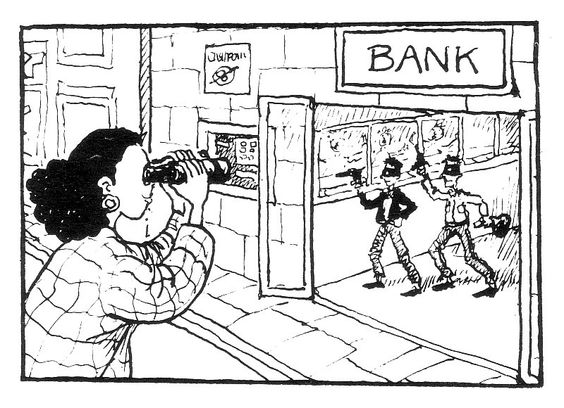 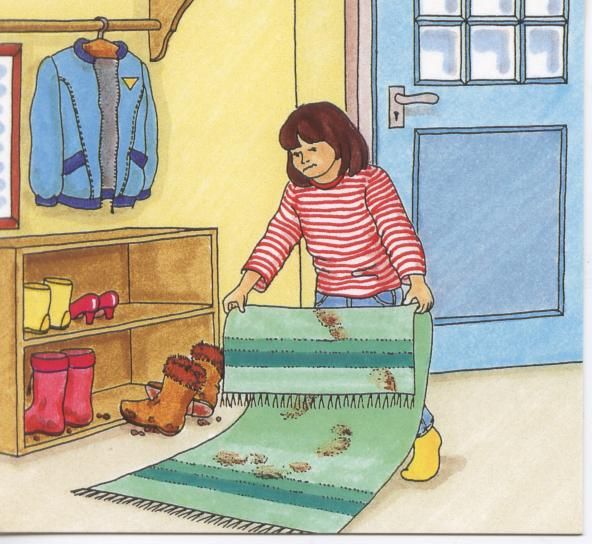 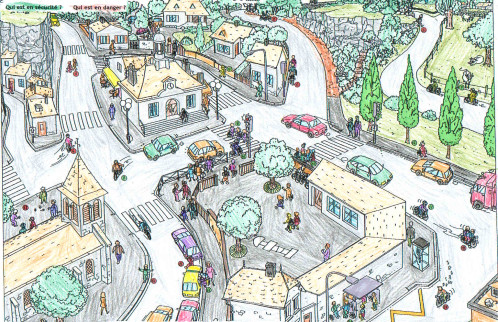 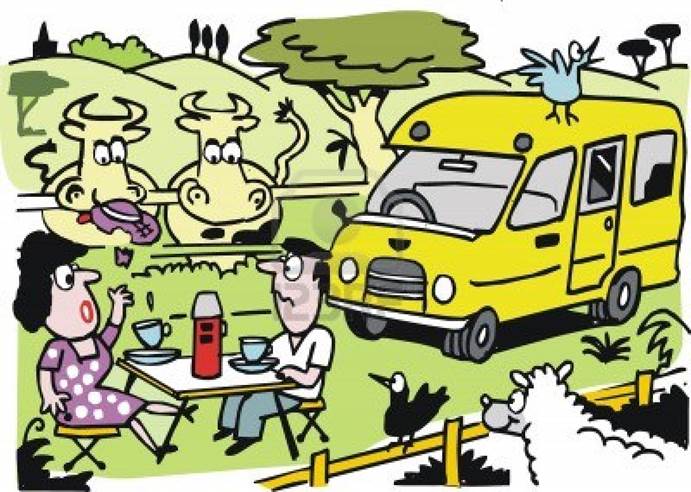 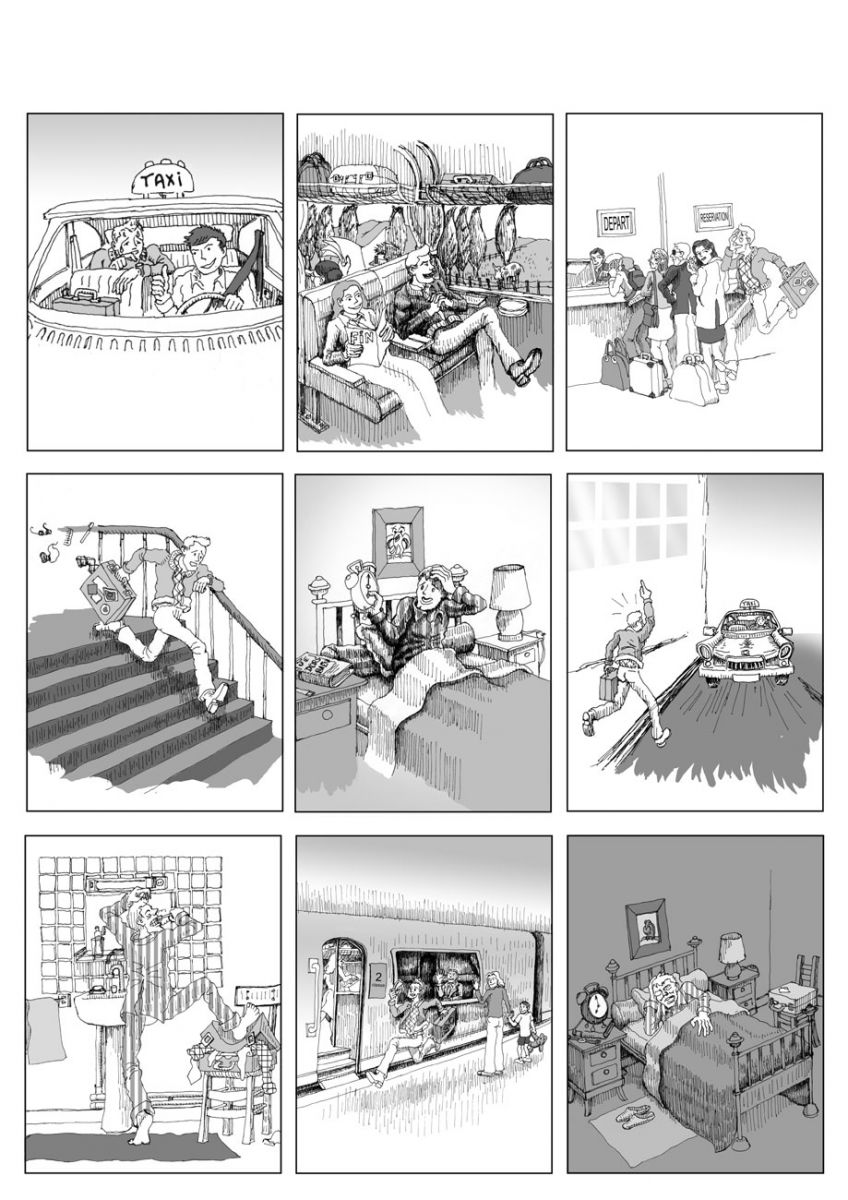 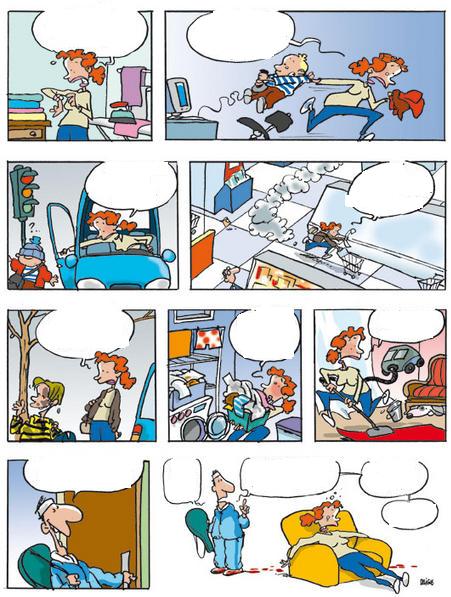 